lMADONAS NOVADA PAŠVALDĪBA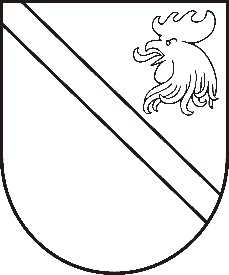 Reģ. Nr. 90000054572Saieta laukums 1, Madona, Madonas novads, LV-4801 t. 64860090, e-pasts: pasts@madona.lv ___________________________________________________________________________MADONAS NOVADA PAŠVALDĪBAS DOMESLĒMUMSMadonā2020.gada 16.jūnijā									           Nr.222									     (protokols Nr.12, 16.p.)Par florbola laukuma ar mākslīgo seguma iegādi un uzstādīšanu vasaras sezonaiFlorbola klubs ‘Madona” ir izrādījis interesi par āra florbola laukuma mākslīgā seguma iegādi un uzstādīšanu Madonas pilsētas estrādē vasaras sezonā. Tas ļautu bez ierobežojumiem izmantot uzstādīto āra mākslīgo segumu florbola treniņiem vasaras periodā un vasaras sacensībām Madonas novada un Madonas pilsētas  bērniem, jauniešiem un pieaugušajiem, kā arī Latvijas čempionāta vasaras līgā, kāda no posmiem organizēšanu Madonas pilsētā. Veicot tirgus izpēti  – lētākais piedāvājums ir SIA “Sporta halle” – EUR 9998,56 (deviņi tūkstoši deviņi simti deviņdesmit astoņi euro un 56 centi). Iegādes finansējums āra mākslīgajam  segumam būtu - neizmantotie līdzekļi Madonas novada pašvaldības sporta pasākumu tāmē pieaugušajiem 2020.gadā no nenotikušajiem pasākumiem sakarā ar ārkārtas situāciju valstī. Āra mākslīgā seguma laukuma izmērs būtu 418 m2 (27.93m x 14,97m)., kas iekļautos Madonas pilsētas estrādes bruģētajā laukumā. Noklausījusies sniegto informāciju, ņemot vērā 11.06.2020.  Kultūras un sporta jautājumu komitejas un 16.06.2020. Finanšu un attīstības komitejas atzinumus, atklāti balsojot: PAR - 12 (Artūrs Čačka, Andris Dombrovskis, Artūrs Grandāns, Gunārs Ikaunieks, Valda Kļaviņa, Agris Lungevičs, Ivars Miķelsons, Andris Sakne, Rihards Saulītis, Inese Strode, Aleksandrs Šrubs, Gatis Teilis), PRET – NAV, ATTURAS – 1 (Valentīns Rakstiņš), Madonas novada pašvaldības dome NOLEMJ:Atbalstīt āra florbola laukuma mākslīgā seguma iegādi un uzstādīšanu Madonas pilsētas estrādē, vasaras sezonā. Mākslīgā seguma iegādes finansējumam EUR 9998,56 (deviņi tūkstoši deviņi simti deviņdesmit astoņi euro un 56 centi) izmantot līdzekļus no Madonas novada pašvaldības sporta tāmē paredzētajiem pasākumiem pieaugušajiem 2020.gadā, kuri nenotika sakarā ar ārkārtas situāciju valstī un ziemas periodu.Slēgt līgumu par āra florbola laukuma mākslīgā seguma iegādi ar SIA “Sporta halle”.Domes priekšsēdētājs								     A.LungevičsM.Gailums 648 60559